Educational PsychologyReady to bookScheduled Courses (Delivered virtually only)Pre-recorded Videos (available to order via Skills4Bradford)Please book via the website link http://www.skills4bradford.co.uk/CourseEvent Type is:‘Scheduled’ for scheduled courses‘On Demand’ for pre-recorded videos.Provider is: Educational PsychologyThis will take you to the list of available training courses.When you find the one you are looking for click "book now" and complete the application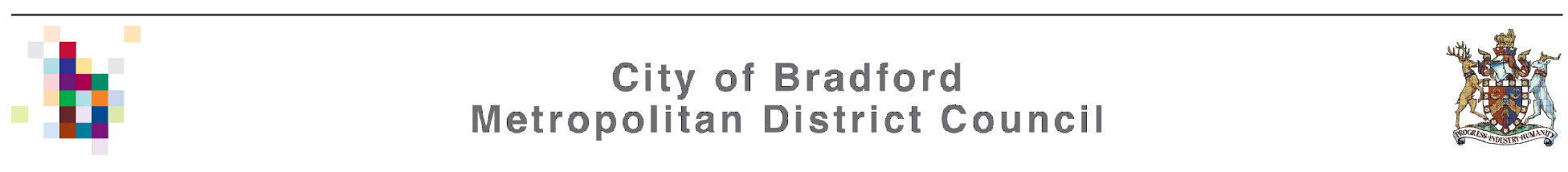 Scheduled Courses / Pre-recorded Video FormatPre-recorded Video Format OnlyScheduled Courses & Pre-recorded Video OptionsPre-recorded Video Format OnlyPlease visit the following page for a full list of servicesEducational Psychology https://www.skills4bradford.co.uk/Services/5230Please read the following:By booking you have accepted that the course is appropriate for your needs regardless of the post title you have stated.By booking you have accepted that you can access the course via Webex. If you wish to send a substitute delegate, please ensure you have informed us by emailing EducationalPsychologyTeam@bradford.gov.uk We will assume that this course is appropriate to their needs.Please book at least two weeks in advance of the course if possible.Once we have received your application the system will acknowledge receipt by email.If a course is cancelled you will be informed one week before the start of the course.You will be sent a link for the virtually course within the week before the start date.Two weeks before the start of the course our cancellation policy will be in place.Cancellation process is:100% refund 11 days or more before the course starts50% refund between 10 and 6 days before the course starts0% refund 5 days or fewer before the course startsAll contact will be with the email address specified on the application you make.All course correspondence will be via email.In case of any booking queries please email EducationalPsychologyTeam@bradford.gov.uk or telephone admin on 01274 439444.Invoices will be sent on or just after the course date.PageCourse titleScheduled Course Date & DurationPrice per delegate9Precision Teaching18/11/202109.00-10.30£75.0010SEND Funding and Finance for Business Managers23/11/202109.00 – 12.00£95.009The Mental Health Champions' Plus (MHC+) Training Session - North23/11/2021
09.15 – 11.30FREE9The Mental Health Champions' Plus (MHC+) Training Session - South23/11/202113.15 to 15.30FREE9The Mental Health Champions' Plus (MHC+) Training Session – East24/11/202109.15 – 11:30FREE9The Mental Health Champions' Plus (MHC+) Training Session - West24/11/202113.15 – 15.30FREE6Understanding and Implementing the SEND Code of Practice 1, 2 & 311/01/202215.15-16.45FREE7All Aboard - Early Intervention in the Early Years – 4 x 3hrs18/01/2022, 08/02/2022, 15/03/2022, 17/05/202209.00-12.00FREE10An Introduction to Emotion Coaching19/01/202209.00-10.30£75.008Paired Reading25/01/2022, 26/01/2022,27/01/202209.00 – 12.00FREE5SENCO Network – Live Webinar & Pre-recorded format26/01/202209.00 – 12.00FREE7My Support Plan02/02/202109.00-12.00£95.0010Exam Anxiety -Developing Academic Resilience03/02/202209.00-12.00£95.0011Best Use of Teaching Assistants09/02/202209.00-12.00£95.008KS1 Vocabulary Interventions based on shared Storybook Reading16/02/202209.00-10.30£75.005Bradford Local Authority Senior Mental Health Lead Training – Sessions 1 – 701/03/2022, 08/03/2022, 22/03/2022, 05/04/2022, 26/04/2022, 10/05/2022, 24/05/202209.00-15.00£600.006Anxiety Based Non Attendance02/03/202209.00-11.00£75.0011Managing Transitions for Children with SEND23/03/202209.00-12.00£95.00PageCourse titleCourse DurationPrice per delegate12Adverse Childhood Experiences and their Impact on Children's Development - Pre-recorded Training15 to 20 mins £60.0011Best Use of Teaching Assistants15 to 20 mins£60.0010Exam Anxiety -Developing Academic Resilience15 to 20 mins£60.0011Managing Transitions for Children with SEND15 to 20 mins£60.0013Managing Trauma and Bereavement in Schools - Wise Before the Event15 to 20 mins£60.007My Support Plan15 to 20 mins£60.0012Recognising and Managing Dyscalculia and Difficulties in Maths15 to 20 mins£60.0010SEND Funding and Finance for Business Managers15 to 20 mins£60.0013Understanding and Implementing the SEND Code of Practice 1: The Graduated Approach15 to 20 minsFREE14Understanding and Implementing the SEND Code of Practice 2: Education Health and Care Plans15 to 20 minsFREE14Understanding and Implementing the SEND Code of Practice 3: Annual Reviews15 to 20 minsFREETitleBradford Local Authority Senior Mental Health Lead Training – Modules 1 to 7Description of trainingScheduled Live and Interactive Webinar The Senior Mental Health Lead training aligns with the DfE intention to develop a senior lead for Mental Health in every school. These seven modules will help develop the knowledge and skills in settings in order to implement an effective whole school or college approach to mental health and wellbeing.Suitable for Senco Delivered byAn Educational PsychologistDate / Duration7 Sessions 02/11/21, 16/11/21, 30/11/21, 14/12/21, 11/01/22, 25/01/22 & 08/02/2022 - Webinar 09.00 to 15.00 Cost£600TitleSENCo Network – Live Webinar or Pre-recorded VideoDescription of courseScheduled course for both the Live Webinar or Pre-recorded Video option.SENCO Network provides a round up and update on SEND issues locally and nationally including guest speakers, networking opportunities and practice guidance.Suitable for SENCo Delivered byAn Educational PsychologistDate / Duration26/01/2021 - 09:00 to 12:00CostFREE TitleUnderstanding and Implementing the SEND Code of Practice 1, 2 & 3Description of courseScheduled course – Live and Interactive WebinarYou will be sent 3 pre-recorded videos to watch prior to this live and interactive webinar covering:The Graduated ApproachEducation Health & Care PlansAnnual ReviewThe webinar then gives you the opportunity to talk through the content of the pre-recorded training videos and ask any questions you may have.Suitable for SENCoDelivered byAn Educational PsychologistDate / Duration11/01/2022 - Webinar – 15:15 to 16:45 and the pre-recorded videos are approximately 15 to 20 minutes long.CostFREETitleAnxiety Based Non AttendanceDescription of courseScheduled Live & Interactive WebinarThis training is in 2 Parts. You will receive a pre-recorded video prior to the live and interactive webinar in which you will be offered the opportunity to talk through the content and ask any questions you may have.Anxiety is a major risk factor for problematic school absenteeism. However, most anxious students attend school. What differentiates anxious attenders from non-attenders? And how can you support students to stay on roll?Suitable for Senco / Teacher / TADelivered byAn Educational PsychologistDate / Duration06/10/2021 - Webinar – 09:00 to 10.30 / Pre-recorded video approximately 15 to 20 minutes long.Cost£75.00 Per personTitleAll Aboard - Early Intervention in the Early YearsDescription of courseScheduled Live & Interactive CourseA 4 Part course. All Aboard is an ideal programme to support children in the early years who have been disadvantaged by Covid-19. It is a four part course that specifically targets under-achieving children in the early years, aiming to improve outcomes. It provides a model of enhanced early years provision which supports identified children’s learning, emotional and social needs.Intended outcomes for participants: By the end of the course you will have:Explored the nature of under-achievement in the Early Years;Used the All Aboard structure to plan a tailor made intervention programme;Delivered All Aboard in your setting;Evaluated the impact of All Aboard.Suitable for Foundation Stage LeadDelivered byAn Educational PsychologistDate / Duration12/10/2021 / 09/12/2021 / 11/01/2022 / 08/02/2022 - 09:00 to 12:00Cost£300.00 per personTitleMy Support PlanDescription of courseScheduled Live and Interactive Webinar and/or a pre-recorded video availableIn this course, you will be introduced to the key elements of MSP which will enable you to enhance your school's graduated approach and evidence your school based provision for children with SEND.Suitable for SENCo – All settingsDelivered byAn Educational PsychologistDate / Duration03/11/2021 - Webinar 09.00 to 12.00 / Pre-recorded video 15 to 20 minutes long. Cost£95 or £60 per person – a £60 discount applies if the webinar is booked following the purchase of the pre-recorded video.TitlePaired ReadingDescription of courseScheduled Live and Interactive Webinar The Paired Reading (PR) method is a form of supported/ shared reading (tutor-tutee) which enables children to read and comprehend texts just above their independent reading level.Suitable for SENCo – All settingsDelivered byAn Educational PsychologistDate / Duration25/01/2022, 26/01/2022 & 27/01/2022 -  09:00 to 12:00 CostFREETitleKS1 Vocabulary Interventions based on shared Storybook ReadingDescription of courseScheduled Live and Interactive WebinarThis training is in 2 Parts. You will receive a pre-recorded video prior to the live and interactive webinar in which you will be offered the opportunity to talk through the content and ask any questions you may have.Oral competencies promote reading proficiency. This intervention is aimed at developing young children’s vocabulary through shared storybook reading.Suitable for SENCo / Teacher / TADelivered byAn Educational PsychologistDate / Duration11/11/2021 - Webinar – 09:00 to 10.30 / Pre-recorded video approximately 15 to 20 minutes long.Cost£75.00 per personTitlePrecision TeachingDescription of courseScheduled Live & Interactive WebinarThis training is in 2 Parts. You will receive a pre-recorded video prior to the live and interactive webinar in which you will be offered the opportunity to talk through the content and ask any questions you may have.This course will introduce you to the techniques of precision teaching which in turn allow you to measure small steps of progress and accelerate a child's learning.Suitable for Senco / Teacher / TADelivered byA Specialist PractitionerDate / Duration18/11/2021 - Webinar – 09:00 to 10.30 / Pre-recorded video approximately 15 to 20 minutes long.Cost £75 per personTitleThe Mental Health Champions' Plus (MHC+) Training SessionsDescription of courseInteractive SessionsThese termly two hour sessions enable the MHC+ to participate in training from the Bradford Educational Psychology Team (themes will vary each term). There will also be an opportunity to network with other MHC+s from the same geographical area, as well as opportunities for information sharing and discussion.The theme for the Autumn term session has not yet been confirmed but will be publicised on BSO.Meetings are organised by area to facilitate networking and peer support, but MHC+s can attend whichever suits them best. All sessions are to be delivered virtually via MS Teams until further notice.Suitable for Mental Health Champions Plus (not appropriate for MHCs)Delivered byAn Educational PsychologistDate / DurationNorth – 23/11/201 (09:15 – 11:30) / South – 23/11/2021 (13:15 – 15:30) / West – 24/11/2021 (09:15 – 11:30) / East – 24/11/2021 (13:15 – 15:30)CostFREETitleSEND Funding and Finance for Business ManagersDescription of trainingScheduled Live and Interactive Webinar and/or a pre-recorded video availableThis course will support business managers and school leaders to understand the legal requirements and expectations relating to SEND funding and how best to manage these.Suitable for SENCo/ Business ManagerDelivered byAn Educational PsychologistDate / Duration23/11/2021 - Webinar 09.00 to 12.00 / Pre-recorded video 15 to 20 minutes long.Cost£95 or £60 per person – a £60 discount applies if the webinar is booked following the purchase of the pre-recorded video.TitleAn Introduction to Emotion CoachingDescription of trainingScheduled Live and Interactive Webinar This training is in 2 Parts. You will receive a pre-recorded video prior to this live and interactive webinar in which you will be offered the opportunity to talk through the content and ask any questions you may have.Emotion Coaching is a universal, whole-school technique and approach that uses moments of heightened emotion and resulting behaviour to guide and teach children about the different emotions they experience, why they occur and how to handle them.Suitable for Senco / Teacher / TADelivered byAn Educational PsychologistDate / Duration19/01/2022 - Webinar 09.00 to 10.30 / Pre-recorded video 15 to 20 minutes long.Cost£75 per personTitleExam Anxiety -Developing Academic ResilienceDescription of trainingScheduled Live and Interactive Webinar and / or Pre-recorded video availableThis training will focus on cognitive, affective and behavioural approaches that will support and enable pupils to manage the exam season and develop their academic resilience.Suitable for Senco / Teacher / TADelivered byAn Educational PsychologistDate / Duration03/02/2022 - Webinar 09.00 to 12.00 / Pre-recorded video 15 to 20 minutes long.Cost£95 or £60 per person – a £60 discount applies if the webinar is booked following the purchase of the pre-recorded video.TitleBest Use of Teaching AssistantsDescription of trainingScheduled Live and Interactive Webinar and / or Pre-recorded video availableThis course will explore the latest research examining the use of TAs in the classroom and will facilitate attendees in re-framing and rethinking the role of TAs.Suitable for Senco / Teacher / TADelivered byAn Educational PsychologistDate / Duration09/02/2022 - Webinar 09.00 to 12.00 / Pre-recorded video 15 to 20 minutes long.Cost£95 or £60 per person – a £60 discount applies if the webinar is booked following the purchase of the pre-recorded video.TitleManaging Transitions for Children with SENDDescription of trainingScheduled Live and Interactive Webinar and / or Pre-recorded video availableThis course is designed to offer a flexible resource to support teachers in enabling children to cope effectively with transition to secondary school.Suitable for Senco Delivered byAn Educational PsychologistDate / Duration23/03/2022 - Webinar 09.00 to 12.00 / Pre-recorded video 15 to 20 minutes long.Cost£95 or £60 per person – a £60 discount applies if the webinar is booked following the purchase of the pre-recorded video.TitleAdverse Childhood Experiences and their Impact on Children's DevelopmentDescription of trainingPre-recorded video formatThis course explores factors that contribute to childhood adversity. Using a trauma informed approach it provides an opportunity to refocus on and rethink the development of children and young people within the context of early care giving experiences as well as on-going relationships, targeted support and school policy.Suitable for Senco / Teacher / TADelivered byAn Educational PsychologistDuration15 to 20 minutes long.Cost£60 per videoTitleRecognising and Managing Dyscalculia and Difficulties in MathsDescription of trainingPre-recorded video formatThis course will help you to explore why some children fail to grasp basic mathematical concepts and struggle to make progress.You will learn about how you can support children to develop specific skills in this area.Suitable for Senco / Teacher / TADelivered byAn Educational PsychologistDuration15 to 20 minutes long.Cost£60 per videoTitleManaging Trauma and Bereavement in Schools - Wise Before the EventDescription of coursePre-recorded Video availableCovid-19 has brought to the fore the impact traumatic events and bereavement can have on all members of a school community.This course helps school staff to prepare for this and other such events, with research based evidence about appropriate and effective practical steps to respond to the needs of pupils, parents and staff.Intended outcomes for participants:Staff will be confident in responding to the needs of learners and staff following a critical incident or bereavement.Staff will be able to implement a robust school policy.Suitable for SENCo / Senior LeadersDelivered byAn Educational PsychologistDate / Duration15 to 20 minute videoCost£60 per video.TitleUnderstanding and Implementing the SEND Code of Practice 1: The Graduated ApproachDescription of trainingPre-recorded video formatThis course examines the expectations laid down in the Code Of Practice and how these can be implemented in different settings.Suitable for Senco / Teacher / TADelivered byAn Educational PsychologistDuration15 to 20 minutes long.CostFREETitleUnderstanding and Implementing the SEND Code of Practice 2: Education Health and Care PlansDescription of trainingPre-recorded video formatThis course examines the expectations laid down in the Code Of Practice in relation to Education Health and Care Plans, including making a request, consent and evidence required.Suitable for Senco / Teacher / TADelivered byAn Educational PsychologistDuration15 to 20 minutes long.CostFREETitleUnderstanding and Implementing the SEND Code of Practice 3: Annual ReviewsDescription of trainingPre-recorded video formatThis course examines the expectations laid down in the Code Of Practice in relation to Annual Reviews, including who to invite, timeframes and LA involvement.Suitable for SencoDelivered byAn Educational PsychologistDuration15 to 20 minutes long.CostFREE